To
The sponcer(mukti scholarship)


 Respectable sir,
                         I am Debasish Naskar.Now I am reading in
Jadavpur University with sanskrit honours.I have passed just 5th
semester with 68.5% number and continuing 6th semester.I got the mukti
scholarship in year of 2012 and have gotten a lot of support by this
scholarship.I would not able to continue my study without your support.
                     I am verymuch thankfull to you for supporting me.I will try to do better result in future.Thanks once again to mukti  and also to you.May 7 (2 days ago)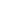 